ПЗВО «МІЖНАРОДНИЙ КЛАСИЧНИЙ УНІВЕРСИТЕТ ІМЕНІ ПИЛИПА ОРЛИКА»Кафедра менеджменту та фінансівМЕТОДИЧНІ РЕКОМЕНДАЦІЇ З ПІДГОТОВКИ, ОФОРМЛЕННЯ ТА ЗАХИСТУ   МАГІСТЕРСЬКОЇ РОБОТИздобувачів вищої освіти спеціальності      073 «Менеджмент»Миколаїв 2019.Рекомендовано до друку рішенням кафедри менеджменту та фінансів ПЗВО «Міжнародний класичний університет імені Пилипа Орлика» від 22.04.2019 р., протокол № 8.Укладач:В.О. Конопльов – канд. екон. наук, доцент кафедри менеджменту та фінансів  ПЗВО «Міжнародний класичний університет імені Пилипа Орлика».Рецензенти:В.В. Клочан  –       доктор економічних наук, професор кафедри менеджменту та маркетингу  Миколаївського національного аграрного університету.  І.О. Іртищева -      доктор економічних наук, професор кафедри менеджменту                      Національного університету кораблебудування імені адмірала                      Макарова ВступМетодичні рекомендації розроблені відповідно до вимог галузевої компоненти стандартів вищої освіти з підготовки фахівців рівня “магістр” зі спеціальності 073 “Менеджмент” призначені для надання допомоги здобувачам вищої освіти у  виконанні магістерської роботи (далі – робота) згідно з чинними стандартами України і містять основні вимоги щодо змісту та оформлення магістерської роботи, організації її виконання, порядку захисту та оцінювання.Магістерська робота є випускною кваліфікаційною роботою наукового змісту, що має внутрішню єдність, відображає хід і результати розробки обраної теми, а також повинна відповідати сучасному рівню розвитку науки і практики управління проектами, а її тема – бути актуальною. Кожна магістерська робота повинна бути викладена відповідно до правил українського ділового та наукового стилю, містити елементи дослідження в галузі розробки та управління проектами.Магістерська робота, виконана здобувачем вищої освіти, є складовою державної атестації, підсумковою дослідницькою роботою, яка дає змогу засвідчити професійну зрілість випускника, виявити рівень засвоєння ним теоретичних знань та практичної підготовки, здатність до проведення комплексного дослідження та самостійної роботи за обраною спеціальністю, наявність у її автора навичок наукової роботи тощо.ЗАГАЛЬНІ ПОЛОЖЕННЯВиконання і захист магістерської роботи є завершальним етапом навчання у магістратурі МКУ імені Пилипа Орлика, формою державної атестації випускників. Магістерська робота є випускною кваліфікаційною роботою, на підставі захисту якої  Екзаменаційна комісія (ЕК) вирішує питання про присвоєння її автору кваліфікації магістр управління проектами і видачу диплома магістра.Магістерська робота є самостійною кваліфікаційною науковою працею, виконаною у вигляді спеціально підготовленого рукопису, що синтезує підсумок теоретичних та практичних знань у рамках нормативної освітньо- професійної підготовки магістрів зі спеціальності 073 “Менеджмент”. Ця робота є формою контролю набутих здобувачем вищої освіти у процесі навчання інтегрованих умінь, знань, навичок, які необхідні для самостійної творчої наукової, педагогічної та професійної діяльності.Магістерська робота виконується на базі теоретичних знань і практичних навиків, отриманих здобувачем вищої освіти протягом усього терміну навчання, і самостійної науково-дослідної роботи, пов’язаної з розробкою конкретних теоретичних і прикладних завдань.Метою магістерської роботи є систематизація, закріплення, розширення теоретичних знань і практичних навиків зі спеціальності та адаптація теоретичних моделей і практичного досвіду при вирішенні певних завдань, зокрема, щодо діяльності існуючого економічного суб’єкта.У зв’язку з цим основне завдання її автора полягає у тому, щоб реалізувати своє вміння самостійно вести науковий пошук за допомогою відповідних методів наукового дослідження, виконати окреслені науково- практичні завдання і сформулювати висновки та рекомендації за обраною темою й обґрунтувати можливості їх впровадження у практичну діяльність, продемонструвати набутий під час навчання у вищому навчальному закладі рівень наукової кваліфікації.Конкретні завдання магістерської роботи залежать від її практичної чи науково-дослідної орієнтації та об’єкта дослідження. При цьому необхідно витримувати практичну орієнтацію, що втілюється у пошуку та обґрунтуванні найбільш ефективних методів та інструментів соціально-економічної діяльності підприємства, фірми, об’єднання, установи чи організації. За результатами проведеного дослідження у магістерській роботі обов’язково мають бути сформульовані конкретні теоретичні та практичні пропозиції, що містять елементи наукової новизни.Основними завданнями магістерської роботи є:вивчення та узагальнення теоретико-методологічних засад із обраного напряму дослідження;проведення всебічного аналізу досліджуваних процесів;обґрунтування запропонованих рішень за результатами проведеного аналізу;підготовка доповіді та наочних матеріалів, що передають основний зміст роботи та пропозиції автора з подальшим її захистом.Загальними вимогами до виконання магістерської роботи є: чіткість побудови структурних елементів, логіка викладу дослідження, послідовність і конкретність подання матеріалу, переконлива аргументація, доказовість висновків і обґрунтованість рекомендацій, практична значущість отриманих результатів. Окрім того, магістерська робота повинна бути належно оформлена, містити всі супровідні документи, бути виконаною і поданою на кафедру в термін, передбачений графіком навчального процесу.У процесі підготовки і захисту магістерської роботи здобувач вищої освіти магістратури повинен продемонструвати:здатність творчо мислити;належний рівень оволодіння методами і методиками наукових досліджень, які використовувались у процесі виконання роботи, формулювання висновків та положень, уміння аргументовано їх захищати;знання загальнотеоретичних, загальноекономічних, професійно орієнтованих і спеціальних дисциплін, які розкривають теоретичні основи та практичні питання управління проектами;уміння визначати і використовувати причинно-наслідкові зв’язки процесів та явищ у прикладній галузі;уміння оцінити можливості використання отриманих результатів у науковій та практичній діяльності;володіння сучасними інформаційними технологіями для здійснення досліджень у галузі управління проектами та оформлення магістерської роботи, зокрема, з використанням програмних продуктів Sure Trak, Microsoft Project,Project Expert, Microsoft Word, Microsoft Excel, Microsoft Power Point тощо.Магістерська робота, яка не відповідає вимогам щодо змісту та оформлення, написана без дотримання затвердженого плану, не містить матеріалів конкретного дослідження теми, обґрунтованих пропозицій, не пройшла процедури попереднього захисту, а також не має відгуку та зовнішньої рецензії, до захисту не допускається.ПЕРЕЛІК ТИПОВИХ ТЕМ МАГІСТЕРСЬКИХ РОБІТУдосконалення	системи	управління	сучасним	промисловим підприємством.Удосконалення	системи	управління	структурними	підрозділами підприємства (на прикладі департаменту, відділу…).Удосконалення системи управління підприємствами малого бізнесу.Розвиток організаційної структури підприємства.Управління підприємством у сучасних ринкових умовах.Удосконалення оперативного управління виробництвом.Обґрунтування доцільності розвитку і ефективності функціонування дочірніх підприємств у структурі організації.Удосконалення корпоративного управління в умовах реструктуризації підприємств.Обґрунтування вибору стратегічних інвесторів на етапі приватизації підприємств.Досягнення	конкурентоспроможності	підприємства	в	умовах невизначеності та ризику.Удосконалення адміністрування ключових бізнес-процесів компанії.Соціально-психологічні	методи	управління	на	промисловому підприємстві.Підвищення ефективності діяльності апарату управління (на прикладі окремих служб).Удосконалення системи організації та нормування праці на підприємстві.Удосконалення організації праці робітників у виробничих підрозділах.Удосконалення організації інженерно-управлінської праці.Особливості бригадної форми організації праці у сучасних умовах.Техніко-економічне обґрунтування удосконалення організації праці та підвищення її продуктивності на підприємстві.Підвищення	ефективності	організації	та	стимулювання	праці	на підприємстві.Управління потенціалом людських ресурсів на підприємстві.Удосконалення мотиваційного механізму високоефективної праці.Мотиваційний фактор у системі управління персоналом на сучасних підприємствах.Удосконалення мотивації та оплати праці на підприємствах.Удосконалення управління персоналом на сучасних підприємствах.Удосконалення систем оплати праці на підприємствах окремих галузей.Управління діловою кар’єрою у малому бізнесі.Впровадження	та	адміністрування	соціальних	пакетів	для	різних категорій персоналу.Планування, облік і контроль на підприємствіУдосконалення	системи	оперативно-виробничого	планування	на підприємствах різного типу виробництва.Оптимізація задач планування у менеджменті.Удосконалення планування випуску продукції на виробництві.Розвиток системи планування на підприємстві (за функціональними сферами підприємства).Удосконалення планування виробництва на підприємстві.Розроблення бізнес-плану підприємства (організації).Удосконалення системи управління витратами на підприємстві.Удосконалення управління витратами у системі управлінського обліку на підприємстві.Удосконалення організації внутрішнього контролю у системі управління підприємством.Упровадження контролінгу на підприємстві.Упровадження системи бюджетування на підприємстві.Упровадження системи внутрішнього аудиту на підприємстві.Організація системи управління витратами на підприємстві (на прикладі підприємства…)Стратегічний аналіз і управління виробництвом на базі виробничої функції Кобба-Дугласа.Оптимізація розподілу коштів на ресурси виробництва з використанням виробничої функції Кобба-Дугласа.Розроблення стратегії розвитку підприємства.Обґрунтування конкурентної стратегії для промислового підприємства.Розвиток стратегічного управління підприємством у кризових умовах.Удосконалення розроблення маркетингової стратегії підприємства.Обґрунтування вибору варіантів стратегічної орієнтації підприємства.Розвиток системи управління інноваціями на виробництві.Підвищення ефективності інноваційної діяльності підприємства.Обґрунтування інноваційного проекту.Удосконалення оцінки інноваційного потенціалу регіону.Обґрунтування	доцільності	наукового	забезпечення	економічної діяльності підприємства.Удосконалення управління інноваційним процесом на підприємстві.Дослідження	перспектив	розвитку	інжинірингової	діяльності	в організації.Управління інноваційним потенціалом підприємства.Формування	і	обґрунтування	стратегії	інноваційного	розвитку підприємства.Розроблення	інноваційних	механізмів	прискорення	інноваційної діяльності підприємства.Розроблення, аналіз і управління реалізацією інвестиційного проекту.Техніко-економічне обґрунтування доцільності створення організації з іноземними інвестиціями.Обґрунтування вибору джерел інвестування на етапі приватизації підприємства.Обґрунтування економічної оцінки інвестиційного проекту.Удосконалення аналізу і обґрунтування інвестиційної стратегії на підприємстві.Розроблення і управління інвестиційним проектом з використання різних видів інновацій в умовах діяльності підприємств.Розроблення і управління інвестиційним проектом з перспективного розвитку фірми з урахуванням її стратегії і тактики у сучасних умовах виробництва.Розроблення і управління інвестиційним проектом щодо здійснення посередницької діяльності.Розроблення і управління інвестиційним проектом із просування товару на ринку.Розроблення	і	управління	інвестиційним	проектом	соціально- економічного розвитку підприємств.Обґрунтування шляхів покращення фінансового стану промислового підприємства (на прикладі підприємства …).Економічна оцінка та управління інвестиційною привабливістю регіонів України (на прикладі області …).Проектування управлінської інформаційної системи на підприємстві.Оптимізація управління інформаційними потоками на підприємстві.Удосконалення інформаційного менеджменту підприємства в умовах ринку.Обґрунтування доцільності впровадження нових інформаційних засобів в управлінні підприємством.Удосконалення організації контролю якості продукції.Удосконалення комплексної системи управління якістю продукції.Управління якістю продукції на підприємстві з використанням методів японської системи менеджменту якості.Удосконалення управління якістю робіт і продукції на підприємстві.Розвиток менеджменту якості на сучасному підприємстві.Розроблення	організаційно-економічних	методів	управління	якістю продукції (послуг) на підприємстві.Дослідження впливу економічної ефективності підвищення рівня якості нової продукції на її ціну.Розвиток	та	удосконалення	системи	сертифікації	продукції	як інструменту управління якістю на підприємстві.Удосконалення	організації	виробництва	на	основі	моделювання організаційно-економічних систем.Удосконалення	управління	системою	підготовки	виробництва (конструкторською, технологічною та організаційною).Підвищення ефективності дослідно-конструкторських робіт.Удосконалення управління технічною підготовкою виробництва на базі АСУ.Підвищення організаційно-технічного рівня виробництва.Підвищення рівня механізації і автоматизації виробництва.Організація автоматизованого виробництва.Удосконалення організації роботи диспетчерських служб підприємства.Удосконалення організації інструментального господарства.Удосконалення організації ремонтного господарства.Удосконалення організації енергетичного господарства.Удосконалення	організації	внутрішньозаводського	транспортного господарства.Удосконалення організації складського господарства.Удосконалення організації виробництва в умовах орендних відносин.Розвиток кооперативних форм організації виробництва у промисловості.Організація потокового виробництва на підприємствах окремих галузей.Дослідження	організаційно-економічних	аспектів	скорочення	циклу розроблення продукції.Підвищення	ефективності	диверсифікації	виробничої	діяльності підприємства.Розвиток операційного менеджменту у загальній системі управління підприємством.Удосконалення системи логістичного менеджменту на підприємстві.Удосконалення системи управління запасами ресурсів на виробництві.Обґрунтування проекту ресурсозбереження на підприємстві.Удосконалення систем управління використанням виробничих ресурсів на підприємстві.Обґрунтування оптимізації використання матеріалів і сировини на підприємстві.Удосконалення	управління	матеріально-технічним	забезпеченням підприємства.Обґрунтування проекту побудови процесної моделі підприємства.Розроблення стратегії логістичного сервісу на підприємстві.Удосконалення системи збутової логістики на підприємстві.Удосконалення	системи	управління	муніципальним	транспортним комплексом (на прикладі міста).Науково-методичні підходи до покращення обслуговування клієнтів у компаніях.Організація логістичного управління в сезонному бізнесі.Удосконалення управління маркетинговою діяльністю підприємства.Удосконалення організації маркетингової діяльності на підприємстві.Обґрунтування товарної стратегії на підприємстві.Удосконалення управління товарною політикою підприємства.Удосконалення методів ціноутворення в умовах ринку на підприємстві.Дослідження	ефективності	методів	прогнозування	цін	у	системі маркетингу підприємства.Удосконалення збутової діяльності підприємства.Розвиток методів формування ринків збуту продукції підприємства.Удосконалення системи обслуговування споживачів на підприємстві.Удосконалення управління комунікаційною політикою підприємства.Удосконалення	організації	зовнішньоекономічної	діяльності промислового підприємства.Організація і напрями підвищення ефективності зовнішньоекономічної діяльності підприємства.Управління	конкурентоспроможністю	українських	підприємств	на міжнародних галузевих ринках (на прикладі підприємства …).ПІДГОТОВКА ДО НАПИСАННЯ МАГІСТЕРСЬКОЇ РОБОТИМагістерська робота виконується на основі поглибленого вивчення спеціальної вітчизняної, зарубіжної літератури та Інтернет-джерел із управління проектами, чинного законодавства України, передового досвіду з проблеми, яка вивчається, а також результатів проведених здобувачем вищої освіти власних досліджень певного об’єкта.Основні етапи виконання магістерської роботи:Визначення напряму дослідження.Вибір теми і об’єкта дослідження, затвердження теми роботи.Складання календарного плану виконання роботи.Опрацювання	нормативно-правових	джерел	і	фахової	літератури, складання плану роботи.Збирання фактичного матеріалу під час переддипломної практики на об’єкті дослідження.Опрацювання	фактичного	матеріалу	зі	застосуванням	програмних продуктів.Написання першого варіанту тексту, подання його на ознайомлення науковому керівникові.Усунення	недоліків,	написання	остаточного	варіанту	тексту, оформлення роботи відповідно до вимог.Проходження попереднього захисту роботи на кафедрі.Отримання відгуку керівника.Зовнішнє рецензування роботи.Подання роботи на кафедру.Захист роботи в ЕК.До виконання магістерської роботи допускаються здобувачі вищої освіти, які успішно склали заліково-екзаменаційну сесію, пройшли переддипломну практику та успішно захистили звіт про її проходження.Кожному здобувачу вищої освіти на засіданні кафедри призначається науковий керівник, який здійснює загальне керівництво та надає науково-методичну допомогу щодо підготовки магістерської роботи. Науковий керівник проводить індивідуальне консультування здобувачем вищої освіти, допомагає йому скласти план магістерської роботи, а також контролює дотримання графіка виконання, рецензує частини роботи і завершений рукопис.Тематика магістерських робіт розробляється кафедрою згідно з вимогами освітньо-кваліфікаційної характеристики фахівців із управління проєктами, відповідно до затверджених програм нормативних і вибіркових дисциплін та актуальної проблематики проектного управління.Темою магістерської роботи є одна з ключових проблем середовища чипевного об’єкта, вирішення якої може бути актуальним за допомогою використання методології управління проектами, що відповідає знанням та умінням, передбаченим освітньо-кваліфікаційною характеристикою підготовки магістра управління проектами.Здобувачу вищої освіти надається право самостійно обрати тему магістерської   роботи згідно з тематикою, що затверджена на засіданні кафедри. Крім того, роботи можуть виконуватися за тематикою, яку замовлятимуть державні установи, підприємства та підприємницькі структури. Здобувач вищої освіти, за погодженням із науковим керівником, може запропонувати свою тему дослідження за умов відповідного обґрунтування доцільності її розробки (відповідно до попередньої власної науково-дослідницької роботи, до місця роботи, можливостей отримання потрібної інформації щодо об’єкта дослідження).Після остаточного узгодження з науковими керівниками і редагування, обрані теми магістерських робіт із зазначенням об’єктів, на яких вони виконуватимуться, розглядаються й обговорюються на засіданні кафедри.Список здобувачів вищої освіти, перелік тем та призначених наукових керівників стосовно кожної магістерської роботи фіксуються наказом. Усі подальші зміни (формулювання назви, об’єкт дослідження тощо) у разі необхідності аргументуються письмово (заява здобувача вищої освіти), погоджуються з науковим керівником (віза на заяві) і потребують зміни у наказі за письмовим клопотанням кафедри (витяг із протоколу засідання).Зміст магістерської роботи визначається її темою і відображається у плані, розробленому за допомогою наукового керівника. Відповідно до обраноїтеми здобувач вищої освіти самостійно або за рекомендацією керівника добирає фахову літературу, нормативно-правові джерела і формує проект плану, який обговорює з керівником.Із метою оптимізації роботи рекомендується також скласти розгорнутий план дослідження з посторінковою розбивкою майбутнього тексту. Разом із планом здобувач вищої освіти затверджує у наукового керівника календарний графік виконання магістерської роботи, в якому визначаються терміни виконання та подачі на перевірку окремих структурних частин роботи або роботи у повному обсязі.Після остаточного уточнення структури роботи керівник затверджує план роботи і здобувач вищої освіти може розпочинати працювати над текстом роботи.На період виконання магістерських робіт на кафедрі складається графік консультацій наукових керівників, згідно з яким забезпечується систематична співпраця здобувача вищої освіти і наукового керівника магістерської роботи.ВИКОНАННЯ МАГІСТЕРСЬКОЇ РОБОТИ Й ОСНОВНІ ВИМОГИ ДО ЇЇ ЗМІСТУРоботу над текстом доцільно розпочинати з першого розділу, в якому, зазвичай, висвітлюються найбільш загальні питання (часто теоретичного змісту) досліджуваної проблеми, а також обґрунтовується необхідність використання проектного підходу для її вирішення. Виклад тексту повинен відповідати темі роботи. Автор повинен чітко дотримуватись тематики викладу. Водночас необхідно послідовно і логічно викладати матеріал, зазначаючи посилання на використані джерела. Обов’язковою вимогою до магістерської роботи є наявність власного бачення проблематики, самостійних висновків, пропозицій тощо.Виклад тексту роботи має відповідати плану і не повинен зводитися до набору непов’язаних між собою окремих положень, фактів. Кожне запропоноване положення необхідно теоретично обґрунтувати, підтвердити підібраним та систематизованим фактичним і статистичним матеріалом. Усі використовувані в тексті таблиці, схеми, графіки, діаграми мають обов’язково супроводжуватись відповідними коментарями та бути проаналізовані. Якщо такого аналізу немає, то наведені наочні матеріали не тільки не зараховуються в актив роботи, а й належать до пасиву. З огляду на це оцінка знижується за невміння подати досліджуваний матеріал.Під час написання тексту необхідно звернути увагу на стиль викладу:непотрібно використовувати довгих, заплутаних речень;недоцільно	користуватись	надто	часто	вживаними малоінформативними штампами;необхідно викладати думки просто й образно;абзаци не повинні складатися з одного речення.Під час опрацювання нормативного матеріалу потрібно використовувати лише чинні нормативно-правові акти, з останніми змінами та доповненнями до них. Посилання на застарілий нормативний матеріал є суттєвим недоліком магістерської роботи.Збір та опрацювання матеріалів із теми роботи проводиться також під час проходження практики. Тому місце її проходження необхідно скоординувати з темою магістерської роботи для того, щоб зібрати необхідні матеріали господарської практики, зокрема, неопубліковані архівні матеріали, результати власних спостережень, статистичні дані тощо.Досліджуючи те чи інше питання, з метою порівняльного аналізу необхідно також опрацювати кращу вітчизняну та міжнародну практику реалізації проектів, розглянути особливості використання проектного підходу в конкретній галузі тощо.Під час написання окремих магістерських робіт може виникнути необхідність проведення соціологічних досліджень, опитувань та використання інших методів збору інформації, які також варто провести на цій стадії виконання магістерської роботи.Для висвітлення передбачених планом магістерської роботи питань, потрібно:навести та розглянути різні погляди окремих науковців і практиків щодо проблеми, яка досліджується;проаналізувати	сучасні	науково-методичні	підходи	до	вирішення проблем об’єкта дослідження, розробки та реалізації проекту;розглянути досвід попередніх аналогічних напрацювань і визначити альтернативи вирішення проблемних ситуацій;визначити концепцію проекту, перспективи вирішення проблем об’єкта дослідження під час реалізації проекту;проаналізувати особливості проекту, визначити зміст, рамки, структури проекту та розробити плани проекту;виділити проблемні аспекти реалізації проекту та критичного процесу, здійснити причинно-наслідковий аналіз виникнення проблем та їх вплив на реалізацію критичного процесу;здійснити аналіз проекту та оцінити його ефективність;розкрити особливості реалізації проекту, сформувати систему моніторингу проекту, а також документації та звітності щодо реалізації проекту;сформувати пропозиції щодо подальшого використання методології управління проектами під час вирішення аналогічних проблем тощо.Результатом цього етапу є підготовка першого варіанту роботи, який подається здобувачем вищої освіти для перевірки науковому керівнику.Під час виконання магістерської роботи потрібно уникати таких типових помилок:зміст роботи не відповідає плану магістерської роботи або не розкриває тему повністю чи її частини;зміст розділів (підрозділів) не характеризує проблемну ситуацію, стан об’єкта дослідження;безсистемний	виклад	матеріалу,	повторення	одних	і	тих	самих положень;логічні помилки, невміння виокремити головне;мета дослідження не пов’язана з проблемою, сформульована абстрактно і не розкриває специфіки об’єкта та предмета дослідження;робота не є самостійною, авторською, а радше компіляцією або плагіатом;не зроблено всебічного аналізу середовища проекту, нової спеціальної літератури (за останні 2 – 10 років) із теми дослідження;кількість використаних джерел є недостатньою для всебічного дослідження теми або переважно використовувались підручники, а не спеціальна наукова література та фахові матеріали;поверхово висвітлено стан практики використання проектного підходу при вирішенні проблемних питань, невдало поєднано теорію з практикою;кінцевий результат не відповідає меті дослідження, висновки не відповідають поставленим завданням або тексту роботи;вибірково представлено матеріали щодо візуалізованого супроводу проекту, зокрема, з використанням спеціальних програмних продуктів;у роботі немає посилань на першоджерела або вказані не ті, з яких запозичено матеріал;бібліографічний опис джерел у списку використаних джерел наведено довільно, без дотримання вимог державного стандарту бібліографічного опису;наведено таблиці, діаграми, схеми, які не складені самостійно, а запозичені з підручника, навчального посібника, монографії або наукової статті;обсяг та оформлення роботи не відповідають вимогам, робота виконана неохайно, з помилками.Магістерська робота повинна складатися з титульного аркуша, змісту роботи, переліку умовних позначень (у разі потреби); вступу, основної частини (розділів та підрозділів), висновків, списку використаних джерел, анотації та додатків (у разі потреби).Магістерська робота розпочинається титульним аркушем, де зазначаються: офіційна назва навчального закладу, у якому виконана робота; тема магістерської роботи; прізвище, ім’я та по батькові автора; прізвище, ім’я та по батькові, посада, науковий ступінь, вчене звання наукового керівника; вказівки про допуск роботи до захисту, місто та рік написання роботи (Додаток 1, Додаток 2 ).Зміст магістерської роботи повинен бути складним. Необхідно намагатися зробити так, щоб усі питання плану були представлені єдиною структуровано-логічною системою, в якій кожний наступний пункт розвиває і доповнює попередні. Водночас, робота повинна складатись із трьох розділів, які розбиті на підрозділи (Додаток 3).Якщо у роботі використано понад п’ять умовних позначень (абревіатур, символів, скорочень, які не є загальноприйнятими), то це зазначається на окремому аркуші, який розташовується перед текстом роботи як “Перелік умовних позначень”.У вступі розкривається актуальність обраної теми, наводиться обґрунтування необхідності проведення дослідження й інші вихідні дані домагістерської роботи у рекомендованій послідовності:Актуальність теми роботи, що обумовила її вибір. Визначення актуальності будь-якої теми повинно бути чітким, конкретним і розкривати доцільність дослідження теми для розвитку науки та практики управління проектами, її соціальне значення. Правильне окреслення актуальності визначає стратегію дослідження, дозволяє відокремити головне від другорядного та визначити напрям наукового пошуку.Визначення об’єкта та предмета дослідження. Об’єкт дослідження – частина об’єктивної реальності, процес або явище, що породжує проблемну ситуацію і обране для вивчення. Предмет дослідження міститься в межах об’єкта і охоплює сукупність властивостей і взаємозв’язків об’єкта. Саме на нього повинна бути спрямована увага, оскільки предмет визначає тему магістерської роботи. Категорії об’єкт і предмет співвідносяться між собою як загальне й часткове.Найбільш важлива частина вступу – визначення мети та завдань дослідження. Мета формулюється лаконічно і повинна випливати з теми роботи. Відповідно до визначеної мети формулюються завдання, які деталізують і розкривають мету. Завдання випливають із назв розділів і підрозділів роботи, а їх зміст формулюють, використовуючи такі поняття: визначити …, встановити …, охарактеризувати…, розробити…, виявити…., сформулювати …, розкрити… тощо.Обов’язково зазначаються методи дослідження, за допомогою яких визначаються параметри, структура, інші характеристики досліджуваних об’єктів. Це можуть бути як емпіричні (експеримент, спостереження, опис), так і теоретичні (аналіз, синтез, абстрагування, індукція, дедукція, узагальнення, пояснення, систематизація тощо) загальнонаукові методи дослідження, які слугують інструментом у здобутті фактичного матеріалу і є необхідною умовою досягнення поставленої в роботі мети.Апробація результатів дослідження (якщо вона є) – наводяться дані щодо участі автора в конференціях, круглих столах та щодо публікацій за темою магістерської роботи тощо.Остаточний варіант вступу доцільно писати після завершення основної частини роботи.Зміст містить найменування та номери початкових сторінок усіх розділів та підрозділів роботи. До змісту належать усі заголовки, які є в роботі, починаючи зі вступу та закінчуючи додатками.В основній частині викладаються: основні теоретичні положення, що визначають сутність обраної теми, предмету дослідження, з огляду на мету та завдання магістерської роботи; різноманітні підходи до зазначених проблем на основі аналізу середовища та спеціальної літератури; обґрунтовується та формулюється особиста точка зору з розглянутих проблем; здійснюється аналіз фактичного матеріалу; досліджуються практичні матеріали щодо теми роботи; пропонуються можливі шляхи вирішення існуючих проблем у вигляді розробки та реалізації проектів; розкриваються особливості управління такими проектами.Найбільш оптимальний варіант структурування тексту – 3 розділи, якірозбиті на підрозділи. Розділ не може складатись із одного підрозділу. Здебільшого, розділ поділений на 2 – 4 підрозділи. Кожний підрозділ роботи повинен закінчуватися короткими висновками.Так, у першому розділі необхідно розкрити стан теоретичних напрацювань із обраної теми, проаналізувати існуючі погляди з тих чи інших питань (водночас, висловити власні), ідентифікувати сучасний стан об’єкта дослідження, зазначити проблеми, які потребують вирішення в теоретичному, методичному та прикладному аспекті, зокрема, з використанням методології управління проектами. Автор повинен продемонструвати обізнаність із методів аналізу різноманітних соціально-економічних систем, і на основі критичного їх огляду обґрунтувати вибір оптимального для обраного напряму дослідження та визначити концепцію проекту.У другому розділі, забезпечуючи логічну послідовність дослідження, необхідно поєднати набуті теоретичні знання та вміння, використовувати обрані методи і певний методичний інструментарій. У цьому розділі необхідно представити конкретний проект, наповнити його змістом та довести його ефективність. Особливе значення має правильне узагальнення накопиченого фактичного матеріалу, групування та опрацювання даних, на основі яких проводиться кваліфікований аналіз, обґрунтовуються плани. Текст доцільно ілюструвати документами та представленнями спеціального комп’ютерного інструментарію (що наводяться у додатках), які обов’язково супроводжувати стислим коментарем.У третьому   розділі   потрібно   дати   обґрунтовані   пропозиції   щодореалізації проекту. Зміст і варіанти запропонованих заходів повинні базуватись на аналізі, виконаному у другому розділі роботи. Доцільно також сформувати пропозиції щодо використання методології управління проектами під час вирішення аналогічних проблем.У висновках до магістерської роботи узагальнюються найбільш важливі наукові та практичні результати, одержані в роботі, які повинні містити формулювання вирішеної проблеми, їх значення для науки і практики управління проектами. Висновки автора повинні бути обґрунтованим, мати елементи наукової новизни, бути результатом самостійного дослідження. Крім цього, у висновках до роботи окреслюються й обґрунтовуються перспективи 110 подальшого вивчення теми.Магістерська робота завершується списком використаних джерел, на які є посилання в тексті роботи та які використані при її виконанні.Анотація до магістерської роботи містить коротку загальну характеристику роботи і ключові слова, та подається українською й англійською мовами. Обсяг анотації повинен становити 25 – 30 рядків (2000 друкованих знаків) (Додаток 4).Цифрові, інформативні матеріали, які не використовуються в роботі, а лише підтверджують певні положення, бажано подавати в додатках, які розміщуються в кінці роботи, після анотації.Основний текст роботи повинен налічувати не менше 90 аркушів. До основного тексту До зазначеного обсягу не належать додатки, список використаних джерел, анотація, таблиці та рисунки, які займають усю сторінку. Але всі сторінки зазначених елементів магістерської роботи підлягають загальній нумерації. Обсяг наступних складових частин роботи – списку використаних джерел та додатків залежить від їх кількості та змісту роботи.Виконані частини роботи подаються на розгляд науковому керівнику і, зважаючи на його зауваження, уточнюються, доповнюються, а у разі необхідності – переробляються здобувачем вищої освіти.Робота має бути вичитана і ретельно відредагована. Після завершення виконання роботи, її доопрацювання і усунення зауважень, за погодженням із науковим керівником магістерська робота може передаватися на виконання палітурних робіт.Завершена, зброшурована робота (разом із записом на електронному носії CD-R) реєструється і передається на кафедру не пізніше як за 10 днів до захисту.ВИМОГИ ДО ОФОРМЛЕННЯ МАГІСТЕРСЬКОЇ РОБОТИОсновна частинаМатеріал магістерської роботи необхідно подати у такій послідовності:титульний аркуш;зміст;перелік умовних позначень (у разі потреби);вступ;основна частина (Розділ 1, Розділ 2, Розділ 3);висновки;список використаних джерел;анотація;додатки.Завершену й оформлену належним чином роботу обов’язково підписує автор на титульній сторінці.Мова магістерської роботи – українська, стиль – науковий, чіткий, без орфографічних і синтаксичних помилок, послідовність – логічна. Пряме переписування у роботі матеріалів із джерел фахової літератури є неприпустимим.Набір тексту магістерської роботи та його роздрук здійснюються за допомогою комп’ютера (найкраще в редакторі Word 6.0 або у пізніших версіях) на одному боці аркуша білого паперу формату А4 (210×297 мм) через полуторний міжрядковий	інтервалз використанням стандартного шрифту Times New Roman розміром 12. Папір – бажано ксероксний. Для виділення розділів, підрозділів, а також актуальності, мети та завдань дослідження у вступі використовується напівжирний шрифт. При наборі формул і виконанні таблиць, схем, діаграм, рисунків тощо рекомендується використовувати відповідні редактори.Текст магістерської роботи необхідно друкувати на текстовому полі сторінки, залишаючи береги таких розмірів: лівий – не менше , правий – не менше , верхній і нижній – по . Абзацний відступ повинен бути однаковим упродовж усього тексту і становити .Шрифт друку повинен бути чітким, чорного кольору середньої насиченості, щільність тексту – однаковою.Друкарські помилки, описки і графічні неточності, які виявилися у процесі написання магістерської роботи, можна виправляти підчищенням або зафарбуванням білим коректором і нанесенням на тому ж місці виправленого тексту (фрагмента рисунка) за допомогою принтера або рукописним способом.Роздруковані програмні документи повинні відповідати формату А4 (мають бути розрізаними). Їх зараховують до загальної нумерації сторінок магістерської роботи і розміщують, зазвичай, у додатках.Заголовки структурних частин магістерської роботи – “ЗМІСТ”, “ПЕРЕЛІК УМОВНИХ СКОРОЧЕНЬ”, “ВСТУП”, “РОЗДІЛ”, “ВИСНОВКИ”, “СПИСОК   ВИКОРИСТАНИХ   ДЖЕРЕЛ”,   “АНОТАЦІЯ”,   “ДОДАТКИ”   –друкують	великими	літерами	центровано	до	тексту	(посередині	рядка) напівжирним шрифтом. Перелік структурних частин у змісті також друкуютьвеликими літерами звичайним шрифтом. Крапка після назв структурних частин роботи не ставиться.Заголовки підрозділів друкують маленькими літерами (крім першої великої) з абзацного відступу в розрядці у підбір до тексту напівжирним шрифтом. Якщо заголовок складається з двох або більше речень, їх розділяють крапкою. Відстань між заголовком розділу та текстом, заголовком розділу та заголовком його першого підрозділу, а також текстом попереднього підрозділу та заголовком наступного підрозділу повинна дорівнювати двом інтервалам. Відстань між заголовком підрозділу та текстом повинна дорівнювати одному інтервалу (Додаток 5).Текст кожної структурної частини роботи починається з нового аркуша.НумераціяНумерацію сторінок, вступу, розділів, підрозділів, пунктів (за необхідності), рисунків, таблиць, формул подають арабськими цифрами без знаку “№”.Першою сторінкою магістерської роботи є титульний аркуш, який включають до загальної нумерації сторінок магістерської роботи. На титульному аркуші номер сторінки не проставляють. На наступних сторінках (починаючи зі змісту) номер проставляють у правому верхньому куті сторінки без крапки в кінці. Додатки не належать до загальної нумерації сторінок роботи, тому номери сторінок у додатках не ставлять.Заголовки структурних частин роботи “ЗМІСТ”, “ПЕРЕЛІК УМОВНИХ СКОРОЧЕНЬ”, “ВСТУП”, “ВИСНОВКИ”, “СПИСОК ВИКОРИСТАНИХДЖЕРЕЛ”, “АНОТАЦІЯ”, “ДОДАТКИ” подаються без нумерації, тобто перед ними номери не проставляються. Номер розділу проставляють арабськими цифрами після слова “РОЗДІЛ”, після номера крапку не ставлять, потім з нового рядка друкують заголовок розділу центровано до тексту.Підрозділи нумерують у межах кожного розділу. Номер підрозділу складається з номера розділу та порядкового номера підрозділу, між якими ставлять крапку. У кінці номера підрозділу повинна стояти крапка, наприклад: “2.3.” (третій підрозділ другого розділу). Потім у тому ж рядку набирається заголовок підрозділу, в кінці якого крапка не ставиться.За необхідності підрозділи можна розділяти на пункти. Пункти нумерують у межах кожного підрозділу. Номер пункту складається з порядкових номерів розділу, підрозділу, пункту, між якими ставлять крапку. У кінці номера повинна стояти крапка, наприклад: “1.3.2.” (другий пункт третього підрозділу першого розділу). Потім у тому ж рядку розташовується заголовок пункту без крапки в кінці, а з наступного рядка – текст пункту.Ілюстрації (фотографії, діаграми, схеми, графіки, карти) і таблиці необхідно подавати в роботі безпосередньо після тексту, де вони згадані вперше, або на наступній сторінці. Ілюстрації та таблиці, які розміщені на окремих сторінках магістерської роботи, належать до загальної нумерації сторінок. Таблицю чи рисунок, розміри яких більші за формат А4, враховують як одну сторінку і розміщують у відповідних місцях після згадування в тексті або в додатках.Ілюстрації позначають скороченням “Рис.” і нумерують послідовно вмежах розділу, за винятком ілюстрацій, поданих у додатках.Номер ілюстрації повинен складатися з номера розділу та порядкового номера ілюстрації, між якими ставиться крапка. Наприклад: “Рис. 1.2.” (другий рисунок першого розділу). Номер ілюстрації, її назву і пояснювальні підписи розміщують послідовно під ілюстрацією по центру.Таблиці нумерують послідовно (за винятком тих, що подані в додатках) у межах розділу. У правому верхньому куті над відповідним заголовком таблиці розміщують напис “Таблиця” із зазначенням її номера. Номер таблиці складається з номера розділу і порядкового номера таблиці, між якими ставиться крапка, наприклад: “Таблиця  (друга таблиця першого розділу). Нижче по центру наводять назву таблиці.Якщо в магістерській роботі одна таблиця, її нумерують за тим же правилом. При перенесенні частини таблиці на інший аркуш (сторінку) слово “Таблиця” і номер її вказують один раз праворуч над першою частиною таблиці, над іншими частинами пишуть: “Продовження табл.  або “Закінчення табл. .Примітки до тексту і таблиць, в яких вказують довідкову та пояснювальну інформацію, нумеруються послідовно в межах однієї сторінки. Якщо приміток на одному аркуші декілька, то після слова “Примітки” ставлять двокрапку, наприклад:Примітки:1.2.Якщо є одна примітка, то її не нумерують і після слова “Примітка” ставлять крапку.Використані джерела нумеруються арабськими цифрами без знака “№”.ІлюстраціїЯкість ілюстрацій повинна забезпечувати їхнє чітке відтворення (електрографічне копіювання, принтер). Ілюстрації повинні бути виконані за допомогою комп’ютерної техніки, чорнилом, тушшю або пастою чорного кольору на білому непрозорому папері.У роботі необхідно застосовувати лише одноколірні штриховані ілюстрації та оригінали фотознімків (зіскановані та відповідно відформатовані). Ілюстрації повинні мати назву, яку розміщують після номера ілюстрації. За необхідності ілюстрації доповнюють пояснювальними даними (під рисунковим текстом).Зразок оформлення ілюстрацій наведено в Додатку 6.ТаблиціЦифровий матеріал, здебільшого, оформляється у вигляді таблиць. Кожнатаблиця повинна мати назву, яку розміщують над таблицею і друкують симетрично до тексту. Назву і слово “Таблиця” починають з великої літери. Назву не підкреслюють та не виділяють.Заголовки граф повинні починатися з великих літер, підзаголовки – з маленьких, якщо вони складають одне речення із заголовком, і з великих, якщо вони є самостійними. Висота рядків має бути не менше . Графу з порядковими номерами рядків до таблиці зазначати не треба.Таблицю розміщують після першого згадування про неї в тексті так, щоб її можна було читати без повороту переплетеного блоку сторінок роботи або з поворотом за годинниковою стрілкою.Таблицю з великою кількістю рядків можна переносити на інший аркуш. При цьому назву зазначають тільки над її першою частиною, і у таблицю вміщують рядок з порядковими номерами граф, а на наступному аркуші після підпису “Продовження табл.” чи “Закінчення табл.” першим є рядок із порядковими номерами граф. Таблицю з великою кількістю граф можна ділити на частини та розміщувати одну частину під іншою в межах однієї сторінки, повторюючи заголовки рядків у кожній перенесеній частині таблиці.Якщо текст, який повторюється у графі таблиці, складається з одного слова, його можна замінити лапками; якщо з двох або більше слів, – то при першому повторенні його замінюють словами “Те ж”, а далі лапками. Ставити лапки замість цифр, марок, знаків, математичних символів, які повторюються, не потрібно. Якщо цифрові або інші дані в якому-небудь рядку таблиці не подають, то в ньому ставлять прочерк.Зразок оформлення таблиці наведено в Додатку 7.ФормулиУ роботі написання формул рекомендується виконувати за допомогою стандартних математичних редакторів Microsoft Office або чорнилом, тушшю, пастою чорного кольору на білому непрозорому папері.Пояснення значень символів і числових коефіцієнтів необхідно подавати безпосередньо під формулою у тій послідовності, в якій їх згадано у формулі. Значення кожного символу та числового коефіцієнта потрібно записувати з нового рядка. Перший рядок пояснення починають зі слова “де” без двокрапки.Рівняння та формули потрібно виділяти з тексту вільними рядками. Вище і нижче кожної формули необхідно залишати не менше одного вільного рядка. Якщо рівняння неможливо розмістити в одному рядку, його доцільно перенести після знака рівності (=) або після знаків плюс (+), мінус (–), множення (×) або ділення (:).ПосиланняПри написанні роботи необхідно давати посилання на джерела, матеріали або окремі дані, ідеї та висновки, на основі яких досліджуються проблеми, визначаються завдання, питання, вивченню яких присвячено магістерську роботу. Такі посилання дають змогу відшукати документи та перевірити достовірність відомостей про цитування документа, розкривають необхідну інформацію щодо нього, допомагають з’ясувати його зміст, мову тексту, обсяг. Посилатися доцільно на останні видання публікацій. На більш ранні видання можна посилатися лише тоді, коли у них є наявний матеріал, який не включенодо останнього видання.Посилання на використане джерело в роботі може бути прямим або непрямим. При прямому посиланні подають частину авторського тексту в оригіналі з посиланням на автора, виділяючи текст лапками. При непрямому посиланні подають частину авторського тексту у власній інтерпретації, але теж із посиланням на джерело.Посилання в тексті роботи на джерела необхідно позначати порядковим номером за переліком посилань у “Списку використаних джерел”, виділеним двома квадратними дужками, наприклад: “... у працях [1 – 7]...”; “... у працях [1; 7; 23]...”. Якщо використовують відомості, матеріали з монографій, оглядових статей, інших джерел із великою кількістю сторінок, тоді в посиланні необхідно точно вказати номери сторінок, ілюстрацій, таблиць, формул із джерела, на яке зроблене посилання в магістерській роботі, наприклад: “... у монографії [7, с. 48]...”.Приклад бібліографічного   посилання,   відповідно   до   п. 5   наказу ВАК України “Про внесення змін до переліків та форм документів, що використовуються при атестації наукових та науково-педагогічних працівників” від 26 січня 2008 р. № 63, подається в такій редакції:Цитата в тексті: “...інвестиційно-будівельним проектом є відокремлені часовими рамками інвестиційні заходи по виконанню технологічної послідовності робіт для створення у межах заданих термінів та бюджетних обмежень нового унікального об’єкта нерухомості, наявність та використання якого необхідне для досягнення мети інвестування” [18, с. 44].Відповідний опис у переліку посилань: 18. Рач В. А. Категорійний апарат проектів девелопменту нерухомості / В. А. Рач, О. С. Шарова // Управління проектами та розвиток виробництва [Текст] : зб. наук. праць (Українська асоціація управління проектами ; Східноукраїнський національний університет імені Володимира Даля ; Університет економіки та права “Крок”). ― № 2 (26) 2013. ― Луганськ : Вид-во СНУ ім. В. Даля, 2013. ― С. 40―50.Посилання на ілюстрації магістерської роботи вказують порядковим номером ілюстрації, наприклад: “(рис. 1.2)” або “ на рис. .Посилання на формули вказують порядковим номером формули в дужках, наприклад: “... у формулі (2.1)”.На всі таблиці роботи повинні бути посилання в тексті, при цьому слово “таблиця” в тексті пишуть скорочено, наприклад: “...у табл. . У повторних посиланнях на таблиці та ілюстрації треба вказувати скорочено слово “дивись”, наприклад: “див. табл. ; “див. рис. .Список використаних джерелСписок використаних джерел оформляється відповідно до ДСТУ ГОСТ 7.1:2006 “Бібліографічний запис. Бібліографічний опис: загальні вимоги та правила”. Приклади бібліографічного опису джерел подані у Додатку 8.Література подається в алфавітному порядку за прізвищем автора або за назвою окремого видання. Відомості про джерела, які є у списку, необхідно давати згідно з вимогами державного стандарту з обов’язковим наведенням назв праць і вихідних даних видавництв.Список використаних джерел повинен мати не менше 40 найменувань. Накожне з них має бути в роботі хоча б одне посилання. Такий список розташовується після висновків із продовженням нумерації аркушів.Список використаних джерел вимагає розміщення інформації у такій послідовності:а) монографії, брошури, підручники, статті з журналів, інструктивні, нормативні та інші матеріали, що використовуються суб’єктом господарювання українською та російською мовами, закони України укази Президента, постанови уряду директивні матеріали міністерств (в абетковій послідовності);б) іншомовні джерела (в абетковій послідовності); в) електронні джерела (в абетковій послідовності).Опис кожної позиції видань із списку використаних джерел необхідно подавати згідно з вимогами державного стандарту з обов’язковим наведенням назв праць.Оформлення додатківДодатки розташовуються після списку використаних джерел у порядку згадування посилань на них у тексті роботи з продовженням нумерації аркушів. При цьому кожний додаток починається з нової сторінки.Додаток повинен мати заголовок, надрукований малими літерами (з першої – великої) симетрично до тексту сторінки.У правому верхньому куті, над заголовком, малими літерами (з першої – великої) друкується слово “Додаток” і поряд – велика літера, що позначає додаток (Додаток 9).Додатки потрібно позначати послідовно великими літерами українськоїабетки, за винятком літер Г, Ґ Є, І, Ї, Й, О, Ч, Ь, наприклад, “Додаток А”, “Додаток Б” і т.д. Єдиний додаток позначається лише словом “Додаток”.Текст кожного додатка може бути поділений на розділи й підрозділи, які нумерують у межах кожного додатка. У цьому разі перед кожним номером ставлять позначення додатка (літеру) і крапку, наприклад: “А.2” – другий розділ додатка А; “В.  – перший підрозділ третього розділу додатку В. Ілюстрації, таблиці та формули, розміщені в додатках, нумерують у межах кожного додатку, наприклад: “рис. Д.  – другий рисунок першого розділу додатку Д; “формула (А.1)” – перша формула додатку А.Електронний варіант роботиДля занесення до інформаційної бази магістерських робіт Інституту кожен здобувач вищої освіти має подати на кафедру електронний варіант роботи на CD-R диску. Структура роботи повинна повністю відповідати її друкованому варіанту у вигляді файлу формату Microsoft Word Document. Окремі додатки можуть подаватися у вигляді файлу формату Microsoft Project, а матеріали, виконані за допомогою інших спеціальних програм мають бути збережені у форматі Microsoft Word Document.НАУКОВЕ КЕРІВНИЦТВО МАГІСТЕРСЬКОЮ РОБОТОЮДля керівництва магістерською роботою здобувача вищої освіти призначається науковий керівник із числа науково-педагогічних працівників кафедри, а також із числа провідних вчених науково-дослідних інститутів і вищих закладів освіти, які мають науковий ступінь та/або вчене звання і спеціальні знання зметодології управління проектами. Викладач може здійснювати керівництво підготовкою не більше 5 магістерських робіт, а також бути керівником комплексної практики з фаху.Керівництво роботою здійснюється з метою надання здобувач вищої освітиові необхідної допомоги у процесі її виконання, а також здійснення контролю за дотриманням вимог до магістерської роботи.Основними формами керівництва магістерською роботою є:попередні консультації;погодження	плану	роботи	та	затвердження	календарного	плану виконання роботи;поточні консультації;перевірка роботи;написання відгуку на роботу;консультація щодо захисту магістерської роботи в ЕК.Попередні консультації, зокрема, передбачають:загальну консультацію з поясненням основних вимог до магістерської роботи (форма виконання, обсяг, терміни написання, особливості змісту окремих розділів тощо);поради щодо формування й оформлення бібліографії (необхідний обсяг нормативного матеріалу, основні фахові роботи з теми, останні публікації в періодиці, зарубіжні джерела, методика складання списку джерел тощо);рекомендації щодо використання у магістерській роботі матеріалів практики управління проектами (передусім неопублікованої) та інших матеріалів ілюстративного плану.У результаті попередніх консультацій здобувач вищої освіти має одержати чіткі та конкретні пояснення щодо змісту та форми магістерської роботи, і що він має зробити на початковому етапі її написання.Погодження плану магістерської роботи і затвердження календарного плану виконання. Здебільшого, ця форма керівництва магістерською роботою передбачає:рекомендації здобувачеві вищої освіти щодо опрацювання тих нормативно-правових джерел і фахової літератури, які необхідні для формування плану магістерської роботи;ознайомлення з планом магістерської роботи, що складений здобувачем вищої освіти;оцінка запропонованого плану; якщо потрібно – формулювання зауважень і пропозицій щодо плану та їх обговорення зі здобувачем вищої освіти;вироблення й узгодження основного варіанту (кількох варіантів) плану магістерської роботи і визначення графіку її виконання.Поточні консультації. Поточні консультації проводяться під час безпосереднього виконання здобувачем вищої освіти магістерської роботи, а також під час проходження практики, і можуть стосуватися:узагальнення практики формування і реалізації реальних проектів та опрацювання інших матеріалів, які стосуються особливостей використання методології управління проектами;використання практичних матеріалів у магістерській роботі (наведення аналітичних даних щодо функціонування та діяльності об’єкта дослідження, статистичних даних, окремих положень щодо узагальнення практики реалізації проектів тощо);уточнення позиції здобувача вищої освіти щодо окремих суперечливих питань, які розглядаються в магістерській роботі;формулювання пропозицій щодо вдосконалення функціонування об’єкта дослідження, інших рекомендацій теоретичного та практичного значення.У результаті поточних консультацій здобувач вищої освіти має одержати від керівника допомогу у вирішенні тих питань, які виникають у нього у процесі підготовки першого варіанту магістерської роботи.Перевірка магістерської роботи Перевірка магістерської роботи починається з перевірки її першого варіанту, підготовленого здобувачем вищої освіти. За домовленістю між керівником і здобувачем вищої освіти це може бути поетапна перевірка окремих розділів (підрозділів) магістерської роботи, яка здійснюється під час її виконання, або перевірка першого варіанту роботи загалом.Ознайомлюючись із текстом відповідного розділу (підрозділу), керівник формулює конкретні зауваження та інші міркування щодо змісту безпосередньо на текстовій частині сторінки чи на окремому аркуші, а також дає загальну оцінку всього розділу, в якій, зокрема вказує:наскільки представлений варіант відповідає вимогам, встановленим до магістерських робіт;зауваження,	які	на	думку	керівника,	обов’язково	повинні враховуватись здобувачем вищої освіти при доопрацюванні;зауваження та рекомендації, на які бажано зважати для підвищення рівня магістерської роботи.Після доопрацювання здобувач вищої освіти повторно подає керівнику, зазвичай, лише ті частини магістерської роботи, яких безпосередньо стосувались зауваження та рекомендації. Керівник, якщо потрібно, формулює нові зауваження та рекомендації.Якщо здобувач вищої освіти відмовляється враховувати зауваження чи рекомендації керівника магістерської роботи, останній попереджує здобувача вищої освіти про те, які наслідки, на його думку, це матиме – негативний відгук, негативна рецензія, зниження оцінки магістерської роботи під час її захисту тощо.Результатом перевірки керівником одного чи кількох варіантів магістерської роботи є конкретні висновки щодо відповідності представленого варіанту тим вимогам, які в Інституті висуваються до магістерських робіт зі спеціальності 073 “Менеджмент”.Написання відгуку на магістерську роботу. Після подання здобувачем вищої освіти остаточного варіанту магістерської роботи керівник пише відгук на неї, зміст якого залежить від конкретних висновків, які керівник зробив після перевірки остаточного варіанту роботи. Бланк відгуку подано у Додатку 10.Якщо поданий варіант, на думку керівника, повністю відповідає вимогам, які висуваються до магістерських робіт, керівник у загальній формі зазначає це у відгуку і робить висновок про можливість допуску роботи до захисту в ЕК.Якщо поданий варіант, на думку керівника, в основному відповідає вимогам, які висуваються до магістерських робіт, він відзначає це у відгуку. Одночасно керівник може навести конкретні недоліки поданого варіанту роботи, а також вказати, які його зауваження не були враховані здобувачем. У кінці відгуку він робить висновок про можливість допуску магістерської роботи до захисту в ЕК.У разі, коли поданий варіант, на думку керівника, загалом не відповідає вимогам до написання і оформлення магістерських робіт, він зазначає це у відгуку. Одночасно керівник зобов’язаний навести найбільш істотні недоліки поданого варіанту, а також вказати, які його зауваження не були враховані здобувачем вищої освіти. У кінці відгуку він робить висновок про неможливість допуску поданого варіанту магістерської роботи до захисту в ЕК.Наявність відгуку на магістерську роботу є необхідною умовою передачі роботи на рецензування та остаточного прийняття рішення завідувачем кафедри про її допуск чи недопуск до захисту в ЕК.Консультація щодо захисту магістерської роботи в ЕК. Така консультація проводиться на прохання здобувача вищої освіти після ознайомлення його та керівника з рецензією на магістерську роботу. Вона, зокрема, складається з:ознайомлення здобувача вищої освіти із загальними вимогами щодо його виступу на засіданні ЕК (план виступу, його обсяг, на що потрібно звернути особливу увагу тощо);пояснення щодо типу та форми відповідей на можливі запитання після виступу на засіданні ЕК;рекомендації щодо відповідей на ті зауваження рецензента, які є дискусійними.Під час консультації здобувач вищої освіти повинен отримати рекомендації щодо захисту ним магістерської роботи на засіданні ЕК.ПРОЦЕДУРА ПОПЕРЕДНЬОГО ЗАХИСТУ ТА ПУБЛІЧНИЙ ЗАХИСТ МАГІСТЕРСЬКОЇ РОБОТИПопередній захист магістерської роботи відбувається на відкритому засіданні кафедри менеджменту та фінансів не пізніше, ніж за 30 днів до початку роботи ЕК.Дати попереднього захисту магістерських робіт вказуються у графіку, затверджуються на засіданні кафедри та подаються у навчально-методичний відділ Інституту для подальшого контролю. Графік попереднього захисту магістерських робіт затверджується завідувачем кафедри і доводиться до відома начальника навчально-методичного відділу, професорсько- викладацького складу та здобувачів вищої освіти спеціальності 073 “Менеджмент”.Процедура попереднього захисту визначається кафедрою.До попереднього   захисту допускається   робота здобувачів вищої освіти за   згодою наукового керівника. На засіданні кафедри проводиться оцінювання готовності кожної магістерської роботи щодо змісту і форми та виноситься рішення про допуск роботи до захисту. До публічного захисту магістерської роботи допускаються здобувачі вищої освіти, які повністю виконали всі вимоги навчального плану, успішно пройшли попередній захист та отримали позитивний відгук наукового керівника.Науковий керівник після надходження роботи на кафедру надає відгук, у якому рекомендує або не рекомендує її до захисту. У разі одержання позитивного відгуку наукового керівника робота передається на рецензування рецензенту, визначеному кафедрою. Для рецензування магістерських робіт можуть залучатись науково-педагогічні працівники інших навчальних закладів, фахівці-практики у сфері, яка пов’язана з темою роботи, магістри управління проектами. Список зовнішніх рецензентів складається на кафедрі не пізніше як за 4 тижні до початку виконання магістерських робіт і затверджується завідувачем кафедри.Рецензент має визначити позитивні аспекти роботи, зокрема: ґрунтовність та самостійність дослідження, опанування спеціальної літератури, використання матеріалів практики, наявність висновків, теоретичних і практичних пропозицій, наявність апробацій результатів дослідження тощо.Недоліки, виявлені рецензентом при вивченні магістерської роботи, за своїм значенням та змістом можуть класифікуватись як:недоліки теоретичного значення – неповнота чи поверховість розгляду окремих питань, компілятивний тип роботи, суперечливість позиційавтора,	неточне	використання	спеціальної	термінології,	невірна	оцінка існуючих теоретичних положень, відсутність власних висновків і пропозиційтощо;недоліки технічного значення – розгляд здобувачем вищої освіти нормативних актівчи окремих їх положень, що втратили чинність, як чинних; незнання нового законодавства; відсутність комплексного аналізу законодавства, яке регламентує діяльність обраного об’єкта дослідження; недостатнє орієнтування у тенденціях сучасної практики управління проектами, неадекватність використання комп’ютерного інструментарію щодо розкриття змісту та особливостей управління проектами тощо;недоліки мовностилістичного значення – невірні чи неточні посилання на нормативно-правові джерела і фахову літературу, орфографічні та пунктуаційні помилки.Окрім зазначених, можуть бути й інші недоліки – порушення загальних вимог щодо магістерської роботи (перевищення обсягу, відсутність обов’язкових складових змісту, недоліки в зовнішньому оформленні магістерської роботи тощо), недоречні запозичення з літератури.Результатом проведеного рецензентом аналізу магістерської роботи має стати написання письмової рецензії, у якій обов’язково зазначається:позиція рецензента щодо актуальності обраної здобувачем вищої освіти теми;оцінка відповідності магістерської роботи поставленим завданням;оцінка конкретної особистої участі автора в одержанні результатів, викладених у магістерській роботі; ступеня обґрунтованості науковихположень, висновків і рекомендацій, сформульованих у роботі; теоретико- прикладної значимості отриманих результатів дослідження та рекомендацій із подальшого їх використання;оцінка структури роботи, мови, стилю, грамотності викладу наукового матеріалу;висновок рецензента щодо наявності в магістерській роботі позитивних моментів; узагальнений виклад таких переваг;висновок рецензента щодо наявності в магістерській роботі недоліків, виклад недоліків у систематизованому вигляді з відповідними конкретними прикладами;визначення впливу позитивних аспектів і недоліків на оцінку магістерської роботи;остаточний висновок щодо ступеня відповідності магістерської роботи тим вимогам, які висуваються до такого виду робіт в Інституті – “повністю відповідає”, “в основному відповідає”, “не відповідає”,пропозиція щодо можливої конкретної оцінки магістерської роботи за шкалою ECTS (А – “відмінно”, В – “дуже добре”, С – “добре”, D – “задовільно”, E – “достатньо”, FX – “незадовільно”: з можливістю повторного складання, F – “незадовільно”) зважаючи на результати її захисту у ЕК.Рецензія повинна бути написана рецензентом на спеціальному бланку (Додаток 11) власноручно чи надрукована з обов’язковим зазначенням дати її написання, завірена особистим підписом рецензента та печаткою організації.До захисту не допускаються:роботи, які не прийняті кафедрою;роботи, які не мають позитивного відгуку та/або позитивної рецензії;роботи, недопущені рішенням кафедри.Допущені до захисту магістерські роботи разом із відгуками наукових керівників та рецензіями, а також списки допущених до захисту магістерських робіт із зазначенням теми, наукового керівника і рецензента, передаються в державну екзаменаційну комісію за підписом завідувача кафедри не пізніше, ніж за 10 днів до початку захисту робіт.Здобувачеві вищої освіти надається можливість ознайомитись із рецензією. Потрібно зауважити, що магістерська робота без відгуку та рецензії до захисту не приймається.Захист магістерської роботи проводиться відкрито, за участю не менше половини складу державної екзаменаційної комісії при обов’язковій присутності голови комісії.На захисті здобувачеві вищої освіти надається слово для викладу основних висновків, зроблених ним під час магістерського дослідження, і відповідей на запитання членів екзаменаційної комісії та інших осіб, які присутні на захисті. Для публічного виступу здобувачу вищої освіти надається до 10 хвилин.Виступ здобувача вищої освіти на відкритому засіданні ЕК із захисту магістерської роботи має містити в собі:чітке формулювання проблеми;обґрунтування її актуальності та новизни;визначення мети та завдання наукового дослідження;відомості про структуру роботи;викладення автором основних результатів та практичних рекомендацій, сформульованих під час дослідження.Після виступу здобувача вищої освіти надається слово рецензенту, а у разі його відсутності, зачитується його письмова рецензія, а також заслуховується відповідь здобувача вищої освіти на зауваження, висловлені в рецензії.Магістерська робота оцінюється ЕК із огляду на її зміст і доповідь магістранта, зважаючи на висновки наукового керівника та рецензента.Рішення ЕК про оцінку знань, виявлених при захисті магістерської роботи, приймається на закритому засіданні комісії відкритим голосуванням звичайною більшістю голосів членів комісії, які брали участь у засіданні. При однаковій кількості голосів, голос голови ЕК є вирішальним.Результати захисту магістерської роботи визначаються за шкалою ECTS. Критеріями оцінки є теоретичній рівень, новизна, практична значимість рекомендацій, уміння вести публічну дискусію, аргументовано захищати свою концепцію та висновки.Результати захисту магістерських робіт оголошуються у той же день, після оформлення протоколів засідання ЕК. Протоколи підписуються головою та членами ЕК і зберігаються в архіві Інституту.Рішенням екзаменаційної комісії можуть бути відзначені магістерські роботи, які складають теоретичну або практичну значимість.Магістерська робота може бути рекомендована екзаменаційною комісією до опублікування або впровадження.Здобувач вищої освіти, магістерська робота якого оцінена ЕК оцінкою “незадовільно”, відраховується з Інституту і йому видається довідка встановленого зразка про проходження навчання в Інституті.У ситуації, коли захист магістерської роботи визначається незадовільним, ЕК приймає рішення, чи може здобувач вищої освіти подати на повторний захист ту саму роботу з доопрацюванням, чи він зобов’язаний опрацювати нову тему, визначену кафедрою. За таких обставин здобувач вищої освіти може бути допущений до захисту протягом трьох років після закінчення Інституту.Здобувачі вищої освіти, які не захищали магістерську роботу з поважних причин (документально підтверджених) термін навчання може бути продовжений директором Інституту до наступного засідання комісії із захисту магістерських робіт, але не більше, аніж на один рік.Захищені магістерські роботи передаються на зберігання у бібліотеку Інституту, де вони реєструються і зберігаються у фонді магістерських робіт, є доступними для використання в навчальному процесі та з метою ознайомлення за відповідним дозволом для усіх бажаючих.ДОДАТКИДодаток 1Зразок оформлення титульної сторінкиПЗВО «МІЖНАРОДНИЙ КЛАСИЧНИЙ УНІВЕРСИТЕТ ІМЕНІ ПИЛИПА ОРЛИКА»Кафедра менеджменту та фінансівНа правах рукописуБарановський Сергій ВалерійовичУПРАВЛІННЯ ПРОЕКТАМИ У ГАЛУЗІ ІНФОРМАЦІЙНИХ ТЕХНОЛОГІЙ(на прикладі проекту створення комплексної системи захисту інформації Інтернет-провайдера ТОВ “АльфаNet”)Спеціальність 073 “Менеджмент”Робота на здобуття кваліфікації магістраНауковий керівник Клименко Світлана Олександрівна кандидат економічних наук, доцент                                                  Миколаїв                                                   2019Додаток 2Зразок оформлення звороту титульної сторінкиПЗВО «МІЖНАРОДНИЙ КЛАСИЧНИЙ УНІВЕРСИТЕТ ІМЕНІ ПИЛИПА ОРЛИКА»Кафедра менеджменту та фінансівМАГІСТЕРСЬКА РОБОТАУПРАВЛІННЯ ПРОЕКТАМИ У ГАЛУЗІ ІНФОРМАЦІЙНИХ ТЕХНОЛОГІЙ(на прикладі проекту створення комплексної системи захисту інформації Інтернет-провайдера ТОВ “АльфаNet”)Додаток 3Зразок оформлення змісту роботиЗМІСТДодаток 4Зразок оформлення анотаціїАНОТАЦІЯУ магістерській роботі розглянуто теоретичні та практичні аспекти ініціалізації проектів у галузі інформаційних технологій. Обґрунтовано доцільність впровадження проекту “Створення комплексної системи захисту інформації Інтернет-провайдера ТОВ “АльфаNet”, описано його зміст, концепцію та структуру, сформовано плани проекту, проведено аналіз проекту, доведена його ефективність. Розкрито основні аспекти та особливості управління таким проектом.Ключові слова: Інтернет-провайдер, комплексна система захисту інформації, проект, управління проектами, план проекту, ефективністьSUMMARYIn master’s degree work the theoretical and practical aspects of initializing of projects in industry of information technologies were considered. Grounded expedience of introduction of project of “Creation of the complex system of defence of information of Internet provider of LTD “AlfaNet”, his maintenance, conception and structure was described, the plans of project were formed, the analysis of project was conducted, his efficiency was proved. Basic aspects and features of such project management were exposed.Key words: Internet provider, complex system of defence of information, project, project management, plan of project, efficiency.Додаток 5Зразок оформлення назви розділу, підрозділуРОЗДІЛ 1ТЕОРЕТИЧНІ ТА ПРАКТИЧНІ АСПЕКТИ ІНІЦІАЛІЗАЦІЇ ПРОЕКТІВ У ГАЛУЗІ ІНФОРМАЦІЙНИХ ТЕХНОЛОГІЙ1.1. Дослідження проблем функціонування галузіПочаток нового століття для України, як і для всього світу, позначився інтенсифікацією процесів у сфері інформаційно-комунікаційних технологій. На прискореному розвитку вітчизняної галузі зв’язку та сфери інформатизації ґрунтується стратегія входження нашої держави у глобальну інформаційну спільноту.На сьогодні галузь посідає провідні позиції у вітчизняній економіці. Протягом останніх років плідно реалізується нова стратегія розвитку галузі, ініціатором якої є Міністерство транспорту та зв’язку України. Останніми роками галузь, де працює понад чверть мільйона фахівців, демонструє високі темпи зростання. Зв’язок та інформатизація стали нині одними з найважливіших складових економіки України, стабільно забезпечуючи формування дохідної частини Державного бюджету країни.У галузі ефективно впроваджуються механізми ринкового регулювання, створюється привабливий інвестиційний клімат, успішно здійснюється технологічна модернізація. Цілий комплекс підприємств та установ надає населенню значний обсяг різноманітних послуг поштового, Інтернет- та електрозв’язку, здійснює розвиток інформаційної інфраструктури.Розвиток національного сегменту мережі Інтернет, що є одним із пріоритетних напрямів державної політики, забезпечується впровадженням новітніх технологій доступу та систем захисту інформації. В Україні спостерігається динамічний розвиток Інтернету (рис.1.1) [43].Додаток 6Зразок оформлення рисунківНеефективноНизький рівень ефективностіПрийнятноЕфективноДуже ефективно0%	5%	10% 15% 20% 25% 30% 35% 40% 45%Рис. 1.9. Рівень ефективності використання методології управління проектами Інтернет-компаніями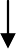 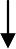 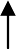 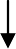 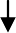 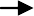 Рис. 2.2. Структурно-функціональна схема КСЗІЗразок оформлення таблиціДодаток 7Таблиця 1.1Середні оцінки приросту ефективності при використанні методології управління проектами Інтернет-провайдерамиДодаток 8Приклади бібліографічного опису джерелКнигиОднотомний документ Один авторПересада А. А. Управління інвестиційним процесом [Текст] : монографія / А. А. Пересада. ― К. : Лібра, 2007. ― 427 с.Матвіїшин Є. Г. Планування проектних дій [Текст] : навч. посіб. / Є. Г. Матвіїшин. ― Львів : ЛРІДУ НАДУ, 2007. ― 176 с. ― (Серія “Бібліотека магістра”).Морозов В. В. Основи закупівель товарів, робіт і послуг в проектах (тендерні процедури та контракти) [Текст] : навч. посіб. / В. В. Морозов. ― К. : Таксон, 2003. ― 744 с.Два авториДолжанський І. З. Бізнес-план: технологія розробки [Текст] : навч. посіб. для студ. вузів / І. З. Должанський, Т. О. Загорна. ― 2-ге вид. ― К. : ЦУЛ, 2009. ― 384 с.Три авториЗагвойська Л. Д. Економічний аналіз інвестиційних проектів [Текст] : навч. посіб. / Л. Д. Загвойська, Т. Є. Маселко, М. М. Якуба. ― Львів : Афіша, 2006. ― 315 с.Чотири автори1. Цигилик І. І. Аналіз і розробка інвестиційних проектів [Текст] : навч. посіб. / І. І. Цигилик, С. О. Кропельницька, М. М. Білий, О. І. Мозіль. ― К. : Центр навчальної літератури, 2005. ― 160 с.Без автораЗалучення додаткового фінансування для реалізації соціальних програм: практичні поради з написання проекту [Текст] / [уклад. Л. А. Грицина, В. А. Третяк, Н. С. Шмурикова] ; Центр “Волонтер” ; Асоціація “Поділля Перший” ; Центр Стратегічних Ініціатив. ― Хмельницький, 2008. ― 56 с.Керівництво з питань Проектного Менеджменту [Текст] / пер. з англ. під ред. С. Д. Бушуєва ; Інститут проектного менеджменту США. Комітет з питань стандартів РМІ ; USA. ― 2-ге вид., переробл. ― К : Ділова Україна, 2000. ― 198 с.Багатотомний документЕкономічна енциклопедія [Текст] : у трьох томах. Т. 1 / редкол. : С. В. Мочерний   (відп.    ред.),    Б. Д. Гаврилишин    (голов.    редакц.    ради), В. А. Ющенко [та ін.]. ― К. : Видавничий центр “Академія”, 2000. ― 864 с.Пєтков В. П.    Менеджмент    у    державному     управлінні.     Ч. 1     / В. П. Пєтков, О. О. Соломенчук, С. В. Пєтков ; Нац. техн. ун-т України “Київ. політехн. ін-т”. ― К. : НТУ “КПІ”, 2006. ― 125 с.СловникиСловник-довiдник з питань управлiння проектами [Текст] / під ред. С. Д. Бушуєва ; Українська асоціація управління проектами. ― К. : Дiлова Україна, 2001. ― 640 с.Менеджмент: термінологічний словник-довідник   [Текст]   /   за ред. Г. В. Щокіна, М. Ф. Головатого, О. В. Антонюка, В. П. Сладкевича. ― К. : МАУП, 2007. ― 744 с.Законодавчі та нормативні документиГосподарський кодекс України : Кодекс вiд 16.01.2003 р. № 436-IV (зі змінами та доповненнями) // ВВР України [Текст]. ― 2003. ― №18, №19/20,№21/22. ― Ст. 144.Про дозвільну систему у сфері господарської діяльності : Закон України від 06.09.2005 р. № 2806-IV (зі змінами та доповненнями) // Офіційний вісник України вiд 14.10.2005 [Текст]. ― 2005. ― № 39. ― С. 31, ст. 2429, код акту 33925/2005.Стандарти1. ДСТУ ІSО 9000:2007. Системи управління якістю. Основні положення та словник термінів (ІSО 9000:2005, ІDT) [Текст]. ― [Чинний від 2008-01-01].К. : Держспоживстандарт України, 2008. ― 45 с.Каталоги1. Міжнародні стандарти   [Текст] : каталог : у 6 т. / [сост. І. В. Ковалева, В. А. Павлюкова ; ред. В. Л. Іванов]. ― Л. : Леонорм- стандарт, 2006 ― (Серія “Нормативная база ”). Т. 5. ― 2007. ― 264 с.Бібліографічні покажчики1. Молодь в українському суспільстві [Текст] : бібліографічний покажчик / Центральна бібліотека ім. М. Л. Кропивницького м. Миколаєва ; склад. Н. Л. Артемьєва. ― Миколаїв, 2009. ― 42 с.Дисертації1. Медведєва О. М. Інтеграційний механізм ефективної комунікації в проектах [Текст] : дис. ... канд. техн. наук : спец. 05.13.22 “Управління проектами та розвиток виробництва” / О. М. Медведєва ; Київський національний ун-т будівництва і архітектури. ― К., 2006. ― 231 с.Автореферати дисертацій1. Кальніченко О. В. Управління проектами з використанням методів та моделей управління вартістю [Текст] : автореф. дис. ... канд. техн. наук : спец.05.13.22 “Управління проектами та розвиток виробництва” / О. В. Кальніченко ; Київський національний ун-т будівництва і архітектури. ― К., 2004. ― 25 с., табл.Частина книги, періодичного, продовжуваного виданняРач В. А. Категорійний апарат проектів девелопменту нерухомості / В. А. Рач, О. С. Шарова // Управління проектами та розвиток виробництва [Текст] : зб. наук. праць (Українська асоціація управління проектами ; Східноукраїнський національний університет імені Володимира Даля ; Університет економіки та права “Крок”). ― № 2 (26) 2008. ― Луганськ : Вид-во СНУ ім. В. Даля, 2008. ― С. 40―50.Чемерис О. М. Державні цільові   програми   у   сфері   інвестицій   таінновацій: очікування та реалії / О. М. Чемерис // Стратегія регіонального розвитку: формування та механізми реалізації [Текст] : матер. підсумк. наук.- практ. конф. за міжнар. участю, 30 жовтня 2009 р. : тези доп. : у 2 т. ― Т. 1. ― Одеса : ОРІДУ НАДУ, 2009. ― С. 205―207.Електронні ресурсиГосподарський кодекс України [Електронний ресурс] : Кодекс від 16.01.2003 р. № 436-IV (зі змінами та доповненнями). URL: http://zakon1.rada.gov.ua/cgi-bin/laws/main.cgi?page=11&nreg=436-15.Проект ЄС “Фiнансування та управлiння у сферi охорони здоров’я в Українi” [Електронний   ресурс].   ―   К.   :   Європейська   Комiсiя,   2006.   ― 1 електр.опт. диск (CD-ROM) ; . ― Систем. вимоги : Pentium ; 32 Mb RAM; Windows 95, 98, 2000, XP ; MS Word 97-2000. ― Назва з контейнера.Додаток 9Форма УП-СП-03ЗАПИТ НА ЗМІНИ№ контролю:Додаток 10В І Д Г У Кна магістерську роботу здобувач вищої освіти спеціальності 073 “Менеджмент” (прізвище, ім’я та по-батькові здобувач вищої освітиа)на тему  	/тема магістерської роботи/Ступінь відповідності виконаної роботи обраній темі 	Використання рекомендованої літератури  	Використання в роботі зарубіжного досвіду та застосування порівняльного аналізу   	Аналітичні здібності та вміння логічно викласти матеріал (системне бачення проблеми, структурування, логіка викладення, аргументація)    	Ставлення здобувача вищої освіти до процесу написання магістерської роботи (регулярність відвідування консультацій та врахування       зауважень       наукового       керівника,       успішність       проходження       попереднього захисту) 	Висновки керівника (відповідність рівня виконаної роботи встановленим вимогам, допуск до захисту)Прізвище, ім’я, по-батькові, науковий ступінь, вчене звання наукового керівника  	“	”	20  _ р.(підпис)Додаток 11Р Е Ц Е Н З І Яна магістерську роботу здобувача вищої освіти спеціальності 073 “Менеджмент” /прізвище, ім’я та по батькові здобувач вищої освітиа/на тему  	/тема магістерської роботи/Актуальність обраної теми, відповідність магістерської роботи завданню 	Характеристика виконання основних розділів роботи (ступінь обґрунтованості наукових положень, ступіньвикористання магістрантом сучасних досягнень науки, нормативно-правових джерел і фахової літератури)Перелік позитивних аспектів роботи, оцінка реального значення роботи, рекомендації щодо можливихшляхів використання результатів дослідження  	Основні недоліки роботи, висновки та твердження, які викликають сумніви  	Оцінка якості роботи, її завершеності загалом, достовірності та новизни  	Загальне враження від роботи, оцінка значущості її для вирішення певних теоретичних чи прикладнихпроблем управління проектами  	Виконана робота заслуговує	оцінки, а здобувач вищої освіти 	/думка рецензента щодо присвоєння здобувач вищої освітиові кваліфікації магістра /Прізвище, ім’я, по батькові, науковий ступінь, вчене звання рецензента 	Місце роботи, посада та підпис рецензента  	М.П.Підпис завіряю 	/прізвище, дата, підпис/Автор роботиБарановський С. В.(підпис)Науковий керівникКлименко С.о.(підпис)“До захистудопускаю”Завідувач кафедри(підпис)ПЕРЕЛІК УМОВНИХ СКОРОЧЕНЬ3ВСТУП4РОЗДІЛ 1. ТЕОРЕТИЧНІ ТА ПРАКТИЧНІ АСПЕКТИ ІНІЦІАЛІЗАЦІЇПРОЕКТІВ У ГАЛУЗІ ІНФОРМАЦІЙНИХ ТЕХНОЛОГІЙ71.1. Дослідження проблем функціонування галузі71.2. Специфіка та особливості використання методологіїуправління проектами для створення систем захисту інформації161.3. Обґрунтування альтернатив та концепції організаційнихрішень для розробки проектів Інтернет-провайдером25РОЗДІЛ 2. РОЗРОБКА ПРОЕКТУ СТВОРЕННЯ КОМПЛЕКСНОЇСИСТЕМИ ЗАХИСТУ ІНФОРМАЦІЇ ІНТЕРНЕТ-ПРОВАЙДЕРА332.1. Аналіз унікальності та особливостей проекту332.2. Зміст і структура проекту412.3. Плани проекту502.4. Експертиза та аналіз проекту. Оцінка ефективності59РОЗДІЛ 3. УПРАВЛІННЯ РЕАЛІЗАЦІЄЮ ПРОЕКТУ СТВОРЕННЯКОМПЛЕКСНОЇ СИСТЕМИ ЗАХИСТУ ІНФОРМАЦІЇ ІНТЕРНЕТ- ПРОВАЙДЕРА673.1. Особливості управління ризиками проекту673.2. Моніторинг процесу реалізації проекту753.3. Прогнозування результатів проекту84ВИСНОВКИ93СПИСОК ВИКОРИСТАНИХ ДЖЕРЕЛ97АНОТАЦІЯ103ДОДАТКИ104Область управлінняПоказникПриріст,%ПредметнаІнтеграція проектної діяльності і загальну діяльність компанії25,00ПредметнаАктуалізація цілей проекту20,40РозкладУправління розкладами проектів27,50РозкладПрогнозування розкладів30,00ВартістьУправління бюджетом проекту20,00ВартістьЗростання продажів34,20ВартістьПовернення інвестицій25,40ВартістьСкорочення часу виходу на ринок21,50РесурсиУправління ресурсами проекту25,00РесурсиЕфективність використання ресурсів26,00РесурсиПродуктивність роботи персоналу15,10Ризики проектівУправління ризиками19,00Робота з замовниками та постачальникамиІнформованість замовників32,50Робота з замовниками та постачальникамиЗалучення замовника до активної співпраці44,40Робота з замовниками та постачальникамиУправління постачаннями20,00Опис змін, які пропонуються:Ввести 9,16 і 23 жовтня 2010 року (суботи) робочими днямиОбгрунтуваня:Такі заходи необхідні, щоб забезпечити виконання робіт за планом проектуВплив ігнорування змін:Відставання у термінах реалізації проектуАльтернативи: Залучити більшу кількість виконавцівПервинний аналіз впливу: Прект буде виконуватись за планомОсновні залежні компоненти: ПеревитратиЧи потрібен аналіз впливу на вартість/ графік? Ні	Так +_Ким підготовлений аналіз: Менеджер проекту Вплив на вартість: Перевищить заплановану на 30% Вплив на ресурси: Не вплинеКінцеві результати перевірки: Проект виконується за планомДата перевірки: 07.10.2010 р.Категорія:	Висока + Середня	НизькаРезультати перевірки:Дата перевірки: 07.10.2010р.	Кому направлено: Керівник проектуЗатвердити до виконання + Відхилити	Відхилити до  	Причина: 	Підпис відповідальної особи: